                                                                                                             Карибова Наталья Викторовна                                                                                                           учитель начальных классов                                                                                                      МОУ СОШ №46 c УИОП                                                                                                города Калининграда.                                       Открытый урок русского языка 2 классУМК «Начальная школа XXI века» Тема: Учимся писать слова с непроизносимыми согласными.Цель урока:                1. познакомить  с новой корневой орфограммой               «непроизносимые согласные»
         2.  формировать умение видеть и различать корневую орфограмму, 
            подбирать проверочные слова. 
УУД:Личностные: проявлять учебно-познавательный интерес  к новому учебному материалу и  способам решения новой задачи.Предметные: проверять слова с непроизносимыми согласными; подбирать родственные слова; делит слова  на группы по видам орфограмм; Регулятивные: определять, формулировать  учебную задачу на уроке в диалоге с учителем; уметь работать по предложенному плану, используя необходимые средства; уметь организовывать своё рабочее место и работу.Коммуникативные: оформлять свою мысль в устной и письменной речи; обосновывать высказанное суждение; уметь задавать уточняющие вопросы.Тип урока: урок изучения нового материала.Компетенция:
Учащиеся должны знать:     
- правила правописания слов с изученными орфограммами.    
Учащиеся должны уметь:
- видеть в словах изученные орфограммы, 
-подбирать к ним проверочные слова, 
-правильно списывать слова, предложения, проверять написанное.
-работать в парах, в группах.Форма работы:
-фронтальная, 
-индивидуальная,
-работа в группах, в парахОборудование: 
-мультимедийный проектор-интерактивная доска
-учебник
-словарик
-карточки для групповой работы.Ход урока.1. Актуализация знаний учащихся.- Давайте вспомним некоторые правила вежливости на уроке:
1. На уроке будь старательным,
Будь спокойным и внимательным.
2. Всё пиши, не отставая,
Слушай, не перебивая.
3. Говорите чётко, внятно,
Чтобы было всё понятно.
4. Если хочешь отвечать, 
Надо руку поднимать.
В стране родного языка,
Не всё известно нам пока,
Но путешествовать начнём,
И сами до всего дойдём.
- И так, ребята, вы готовы к путешествию, к новым открытиям? (Да)
- Откройте тетради и запишите число. - На следующей строке: «Классная работа».2. Постановка проблемной ситуации.  ЕЁ разрешение.- Перед вами слова. Прочитайте их и разделите на группы. 
На интерактивной доске слова:
Река, солнце, травка, вода, местность, плот, сердце, берега, рыбка.река                  травка          сердце     
вода                  плот             местность
берега              рыбка           солнце-По какому признаку вы объединили слова ?
 (первый столбик- безударная гласная в корне слова, второй столбик- парная согласная в корне слова, о словах третьего столбика мы пока ничего не знаем) - Сравните написание и звучание слов в третьем столбике. -Что вы заметили? (не произносятся некоторые буквы) -Какие буквы пишутся, а звука мы не слышим? (д, л, т,) -Как можно назвать выделенные согласные? ( непроизносимые)-В какой части слова они находятся? (в корне) -Попробуйте сформулировать тему нашего урока. (Учимся писать слова с непроизносимыми согласными, в корне слова)- Какова будет цель нашего урока? (Научиться писать слова с непроизносимыми согласными)- Какие задачи стоят перед нами? 1. научимся находить слова с непроизносимой согласной;
2. подбирать проверочные слова;   
3. развивать свою речь;                                                                                                                                                                                                         4. грамотно и красиво  писать; - С какими непроизносимыми согласными вы уже познакомились? (д, т, л)Минутка чистописаниеЗапишите, продолжив закономерность. (1 мин.)Лдт Дтл Тлд -Вернемся к нашим слова . - Докажите, что слова: сердце, солнце и  местный записаны, верно. Что для этого нужно? (Подобрать проверочные слова)- Запишите слова в тетрадь, но сначала подберите проверочные слова  в которых бы непроизносимые согласные хорошо слышались. (сердце-сердечный; солнце-солнечный, солнышко; местность- место, местный- Какой можно сделать вывод? ( Выскажите свои предположения)Вывод: Чтобы знать, как писать,              Надо слово изменять,              И за звуком непонятным              Быстро гласный звук искать- Или изменить слова так чтобы непроизносимый согласный произносился бы четко.-  Продолжим работу по освоению новых знаний.3. Первичное усвоение полученных знаний.Работа в парах.- Вспомните правило работы в парах.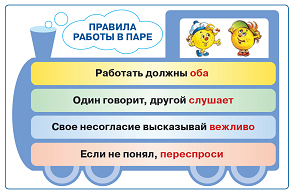 - Я  предлагаю выполнить следующую работу. К словам первого столбика найдите проверочные слова из второго столбика и соедините их стрелками.  (Двое работают у интерактивной доски)- К каким  слова не удалось подобрать проверочные слова? ( Лестница, чувство, праздник)- Да, таких слов нет, поэтому правописание слов лестница, чувство, праздник  нужно запомнить.- А как называются слова, правописание которых нужно запомнить? Правильно, словарные.-  Открывайте словарики и запишите эти слова- Но если заглянуть в этимологический словарь и узнать историю этих слов, то увидим, что эти буквы не зря находятся в данных словах.- Лестница – произошло от древнерусского лествица, от слова лества (лезть) – то, с помощью чего лезут.-  Слово праздник в древнерусском языке звучало праздь (свободный от работы день), отсюда и буква д.-   Чувство. Заимствовано из старославянского языка . Чувство от чувь(способность чувствовать). Суффик образова –в-  (сравним . нрав, гнев и др.) от чути «чувствовать, слышать, ощущать, познавать». См. чу, чуть.- Запомните правописание этих слов. Первый ряд составьте предложение со словом лестница. Второй ряд со словом праздник. А третий ряд со словом чувство. - Зачитайте свои предложения.( Ответы учеников)4.Физкультминутка.5. Применение знаний на практике. Работа в группах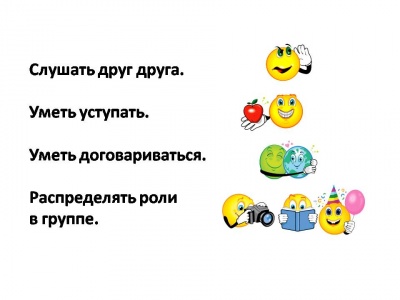 – Сейчас вы будете работать в группах. Для каждой группы есть задание. (Выбор карточек)1 и 3  группа. Прочитай . Допиши предложения. Используй слова подсказкиЛифт не работал, мы пошли пешком по _________________.Новый год- это мой любимый ________. У меня такое ________, что в новом году нас ждёт много приятных  сюрпризов. Как приятно услышать утром слово____________ и знать, что тебе желают здоровья.Слова- подсказки: чувство, здравствуй, здравствуйте, лестница, праздник.2 и 4 группа. Собрать пословицу, записать её в тетрадь.  Найти слово с непроизносимой согласной. Подобрать к нему проверочное слово.Сердце матери- лучше солнца греет. Счастливым и красивым делает человека работа.5 и 7 группа. Вставь где нужно, буквы.капус__ный                                 лес__ница                   чудес___ныйсчас___ливый                              праз___ник                 вкус__ныйсвис___нул                                   чу___ствовать          прекрас___ный 6 и 8 группа. Образуйте однокоренные прилагательные.От данных имён существительных образуйте однокоренные имена прилагательные с непроизносимой  согласной в корне слова.ярость – __________________________
грусть – __________________________
ненастье – _______________________ 
несчастье – _______________________
капуста – ________________________
уста – __________________________ 
честь – _________________________
лесть – ______________________Ответы  по две группы сразу. Один отвечает, другой проверяет и на оборот.6. Рефлексия.С какой же орфограммой мы познакомились сегодня на уроке?(с непроизносимой согласной)- Как же проверить непроизносимую согласную?- Какие словарные слова вы запомнили?7. Шкала настроения- Мне было интересно.- Мне было трудно.- Я не все понял. Мои пожелания вам:Пусть каждый день чудесныйПриносит только счастье,И стороной обходит Ненастье и несчастье.Домашнее задание.Пиши грамотно стр. 61. упр. 1.прекрасныйустачудесныйсчастьепраздникопоздатьустныйпрекрасенпоздноустнаялестницасчастливаясчастливыйчастьчестныйчесть,чувствочудесен